Министерство культуры Красноярского краяУнифицированный туристский паспорт
Иланского района
(наименование муниципального образования)1. Общие сведения о территории1.1. Общая информация1.1.1.	Общие сведения о территорииИланский район образован в 1933 году и является административно-территориальным образованием - поселением, которое согласно Уставу Красноярского края входит в состав Красноярского края Российской Федерации.Иланский район – это муниципальное образование, в границах которого осуществляется районное самоуправление, имеются муниципальная собственность, местный бюджет.Административным центром муниципального образования «Иланский район» является город Иланский. Район расположен  в 4294 км от г. Москвы и в 279 км от краевого центра г. Красноярска. Его территорию  составляют все земли в его границах, независимо от форм собственности и целевого назначения этих земель. Площадь муниципального образования составляет 375035 га, занято лесами – 263390 га (70,2%), эксплуатационный запас в лесах составляет 3469,9 тыс. куб.м. Рельеф – лесостепной.  Преобладающие  почвы – чернозем. Леса смешанные. Основными лесообразующими древесными породами являются сосна, берез    Полезные  ископаемые - топливно-энергетическое  сырье:  уголь бурый,  торф;  горно-технологическое  сырье:  кварцит;  минерально-строительное сырье: глины и суглинки. Численность населения Иланского района составляет  на 01.01.2017 составляет 24043 человека, в том числе городского – 15013 человек, сельского  - 9030 человек. В состав района входят 10 территорий:город Иланский;Новониколаевский сельсовет (1638 чел.);Карапсельский сельсовет (1635 чел.);Ельниковский сельсовет (1260 чел.);Южно - Александровский сельсовет (1074 чел.);Новогородский сельсовет (1017 чел.);Далайский сельсовет (799 чел.);Новопокровский сельсовет (702 чел.);Соколовский сельсовет (579 чел.);Кучердаевский сельсовет (254 чел.);1.1.2.	Маркетинговая информация о территории     Иланский район – развитый железнодорожный центр – окно для грузоперевозок в страны Юго-Восточной Азии,  через территорию  проходят федеральная автодорога М-53 «Байкал». Большая часть района расположена в лесостепной части Канско-Рыбинскойкотловины. На юге территория покрыта мелколиственными и хвойными лесами и занята низкогорными отрогами Восточного Саяна. По территории района протекают небольшие реки Илан, Пойма, Большой и Малый Караган, Акша, Коюток, Береж, Шумишка, Курыш и др. Отличные места для любителей рыбалки, тихой охоты и просто отдыха на природе.      В районе проходят яркие культурно-массовые мероприятия. Это День города, День железнодорожника и знаменитый  краевой праздник народного художественного творчества  «Родники народные» им. К.М. Скопцова - крупное событие, позволяющее позиционировать район как территорию самобытную, занимающуюся актуализацией традиционного народного искусства, в том числе ремесленничества.1.1.3. Историческая справкаПоявление первых поселений на землях Иланского района относится к 1717 г., хотя задолго до этого здесь селились люди тубинских и бурятских князцов. До 40-х гг. XVII в. особенно сильным было влияние бурятского князца Оилана, имя которого увековечено в названии притока реки Кан — Илана. К середине XVII в., после того как был построен Канский острог, иланские земли начали контролировать канские казаки. И в 1653 г. Оилан покинул эти места. Заселение территории Иланского района русскими шло медленно, и только после проведения Московско-Сибирского тракта население территории стало формироваться более активно. Поначалу станции и станы поочередно обслуживали жители старожильческих районов Красноярского и Енисейского уездов, а на перевозы селили ссыльных или добровольцев на постоянной основе. Однако, даже по переписи 1744 г., на территории района не было зафиксировано ни одного русского селения, обитатели которого были бы официально признаны постоянными жителями этих мест. Подати они платили и подсудными оставались по старому месту жительства. Власти, чтобы обеспечить обслуживание тракта, прибегали к мерам добровольно-принудительного характера. Среди поселенных на тракт в районе Иланского преобладали выходцы из Балчугского, Нахвальского и Сухобузимского присудов. В 60—90-х гг. XVIII в. на тракт стали селить жителей из российских губерний. Это привело к ощутимому росту населения. Так, на Иланской почтовой станции по IV ревизии 1783 г. числилось 52 души, в том числе 21 посельщик, остальные были из крестьян и посадских. В 1799 г. по указу императора более 10 тыс. человек из разного рода бродяг, нищих и бедняков были высланы в Забайкалье. Однако поселить такое количество людей в одном месте было трудно, и местные власти стали их селить вдоль тракта Иркутской губернии, куда в это время входила и территория восточнее реки Кан. Она вошла в состав выделенной из Канской волости Канской слободы Нижнеудинского уезда. Осенью 1802 г. в верховьях реки Моховой по тракту были поставлены 33 дома, которые стали жилищами для 71 мужчины. Так возникло казенное поселение Карапсель. В 1827—1830 гг. появилась деревня Ловать, получившая название в память о калужском поместье енисейского губернатора А. П. Степанова, ставшего инициатором устройства казенных поселений в губернии. А село Степаново было названо уже в честь самого губернатора. Позднее власти стали размещать ссыльных по семьям старожилов. А чтобы заинтересовать сибиряков в приеме таких нежелательных для них «гостей», они выплачивали по 150 руб. тем, кто выдавал свою дочь за поселенца и брал его в свой дом. Всего по тракту между Канском и Тайшетом поместили свыше 5 тыс. человек, но многие разбежались. С середины XIX в., с учреждением Енисейской губернии, село Иланское стало волостным центром Канского округа и самым крупным селением на тракте между Канском и Бирюсой. Жители занимались земледелием и скотоводством, обслуживанием тракта, поставкой лошадей и фуража. С проведением железной дороги в 1894 г. в пяти верстах от села была заложена станция, построена дамба на реке Иланке, возведена паровая водокачка, стал строиться поселок. В селе открываются железнодорожная школа, больница, аптека, фотография. Несмотря на то что число железнодорожных рабочих росло, основным занятием населения оставалось земледелие. Переселенцы из западных губерний привозили новые культуры. Эстонцы, к примеру, первыми на Иланской земле начали выращивать садовые клубнику и малину. В притрактовых селах население занималось извозом и содержанием постоялых дворов. В подтаежных селах население сплавляло строевой лес, заготавливало дрова, в числе занятий были также охота и рыболовство. Часть крестьян уходила на Бирюсинские прииски. С постройкой железной дороги появились новые занятия: заготовка шпал, выжигание древесного угля для кузниц станции и  Иланский получил новую жизнь. Именно с этого времени и связывают начало истории современного города. Именно Иланский стал одним из немногих центров, где в начале двадцатого века сконцентрировались пролетарские силы, которые участвовали в революционной борьбе.    1 апреля 1932 года постановлением Президиума ВЦИК в Восточно-Сибирском крае образован Иланский район с центром в рабочем поселке Иланском. Территорию района образовали сельсоветы, отошедшие от Абанского, Канского, Ирбейского, Нижнеингашского районов. Почти год шла организационная работа по открытию района. 1 марта 1933 года район был открыт.   В годы Великой Отечественной войны на фронт было призвано 10 045 иланцев. В тылу иланцы выполняли военные заказы — обтачивали корпуса мин, изготавливали лыжи и ящики под снаряды, винтовочные и автоматные ложа, шили военное обмундирование. Звание Героя Советского Союза было присвоено А. Корнееву, В. И. Шабалину, А. С. Александрову, И. И. Крюку. В первые годы после войны в районе стало интенсивно развиваться приусадебное хозяйство и коллективное садоводство. В хозяйствах района внедрялась механизация, проводилось укрупнение колхозов.    27 декабря 1962 года в Красноярском крае вместо существующих 60 районов образованы 4 промышленных и 35  сельских районов (решение крайисполкома № 1). Иланский сельский район образован в прежних границах Иланского и Нижнеингашского районов за исключением рабочих поселков Нижний Ингаш, Нижняя Пойма и Тинской, Поканаевского, Межгранского и Тинского сельских Советов. Районный центр – г. Иланский.     21 ноября 1964 года Президиум Верховного Совета РСФСР издает Указ «Об объединении краевых, областных (промышленных и сельских) Советов депутатов трудящихся РСФСР». В соответствии с ним исполком крайсовета 31 декабря 1964 года принимает решение № 5 «Об упразднении сельских и промышленных районов, образовании новых районов за счет разукрупнения существующих и об изменении подчиненности городов Красноярского края». Согласно этому решению, Иланский сельский район преобразован в Иланский район, а г. Иланский включен в состав Иланского района. В 1960—80-х гг. заметно изменился облик сел и деревень: застраивались улицы, росло число школ, детских садов, клубов, библиотек.                Иланский район сыграл большую роль в различных исторических событиях России, известен он и сейчас.1.1.4. Географическое положениеИланский район расположен на востоке Красноярского края, в центре Западно-Сибирской равнины.  Город Иланский расположен на реке Иланка (правый приток Кана).Иланский район граничит с территориями:•	север: Абанский район•	восток: Нижнеингашский район•	юго-восток: Иркутская область•	юг: Ирбейский район•	запад: Канский район1.1.5. КлиматИланский  район находится в зоне  умеренного резко-континентального климата, со значительными  изменениями  температуры  дня и ночи,  зимы и лета.  Благодаря  сильной  континентальности  климата  часты значительные перепады суточных температур воздуха даже летом — 15-20 градусов между ночными и дневными температурами.1.1.6. Водные ресурсы, наличие рек, озерПо территории Иланского района протекают небольшие реки Иланка и Пойма, имеются пруды: «Пульсометр», «Таежный», «Восточный», «Дорожный». На территории района находится уникальное озеро под названием Дикое, воды которого имеют целебные свойства, что может представлять интерес в качестве туристического объекта. 1.1.7. Органы власти в сфере туризма в муниципальном образовании - нет1.1.8. Знаменитые уроженцыИланская земля богата на талантливых людей. Среди них, люди известные не только в Красноярском крае, но и за его пределами. Мы гордимся своими земляками:- Владимиром Ивановичем Долгих, выдающий советский  и российский государственный, партийный, хозяйственный и общественный деятель. Дважды Герой Социалистического Труда. Первый секретарь Красноярского крайкома КПСС (1969-1972). Секретарь ЦК КПСС (1972-1988). Депутат Верховного Совета РСФСР (1975-1990). Депутат Государственной Думы 6 созыва (2011-2013). Член Совета Федерации (с 2013 г.)- Ниной Прокопьевной Силковой, Государственный и общественный деятель. Заместитель министра культуры СССР (1987-1990), кандидат исторический  наук, исполнительный директор правления «Красноярское землячество» в Москве; - Александром Викторовичем Уссом, Врио Губернатором Красноярского края,  доктором юридических наук, профессором, действующий член Российской академии гуманитарных наук;- Виктором Петровичем Уссом, герой Социалистического труда (1966), председатель (1947-1976), знаменитого ордена Октябрьской революции колхоза имени VII-го съезда Советов;- Владимиром Константиновичем Шаешником, генерал-лейтенант внутренней службы, начальник ГУФСИН минюста РФ по Красноярскому краю. Проходил службу на территории района;- Иваном Павловичем Артюховым, ректор Красноярской медицинской академии; - Иваном Игнатьевичем Крюком – Герой Советского Союза; - Андреем Александровичем Ваховским. - Герой России; - Алексеем Илларионовичем Луковцом, первый главный редактор газеты «Советская Россия»; - Александром Егоровичем Лычковским, бывший Секретарь Совета безопасности Красноярского края, член союза писателей России; -  Василием Владимировичем Мироновым, Герой Социалистического Труда;-  Виктором Лаврентьевичем Осиповым, заслуженный летчик России, председатель правления Иланского землячества в г. Красноярске; - Константином Михайловичем Скопцовым, заслуженный работник культуры РСФСР; - Борисом Константиновичем Толасовым, Герой Социалистического Труда, заслуженный агрономом РСФСР; -  Иваном Федоровичем Халиповым, генерал-полковником, членом Военного Совета – начальником политического управления Войск ПВО страны;-  Павлом Федоровичем Халиповым,   генерал-лейтенант, заместитель командующего армией, - Львом Николаевичем Логиновым, Советник Государственного секретаря государства Россия-Беларусь; - Константином Михайловичем Кожевниковым, прокурор Калужской области; - Виктором Александровичем Хориковым, заслуженный тренер РСФСР;-Александром Николаевичем Бычковым и Геннадием Владимировичем Ходосевичем, заслуженные тренеры России; - Валерьяном Алексеевичом Сергиным, народный художник Российской Федерации;- Анатолием Ивановичем Чмыхало, известный сибирский писатель, журналист;- Владимиром Гарольдовичем Рейнгардом, начальник железной дороги;- Геннадием Леонидовичем Рукша, министр культуры Красноярского края, заслуженный работник культуры РФ, сенатор Международной организации по народному творчеству при ЮНЕСКО, профессор;- Олег Еловой,   известный современныйу российский художник, создатель уникального Музея простого искусства Урала и Сибири.1.1.1.9. Транспортная инфраструктура. Авиационный транспорт- отсутствует.1.1.1.10. Транспортная инфраструктура. Автомобильный транспортИланский   район   имеет   развитую   сеть  автомобильных  дорог   с  твердым  покрытием  и  связан  с  соседними  районами.  Через территорию Иланского района проходит федеральная трасса М53 «Байкал»  и Красноярск – Богучаны.          Общая протяженность автодорог Иланского района составляет 356,62 км, в том числе в государственной собственности Красноярского края – 264,92 км, в муниципальной собственности – 52,7 км, в федеральной собственности – 39 км. Протяженность улично-дорожной сети Иланского района составляет 272,4 км., из них с твердым покрытием 173,2 км, с усовершенствованным покрытием 48,8 км. На автомобильных дорогах общего пользования расположено 44 искусственных сооружений, из них 18 мостов, 15 водопропускных труб, 11 плотин.На территории Иланского района регулярные перевозки  автобусными  маршрутами общего пользования осуществляет Иланский филиал Государственное предприятие Красноярского края «Краевое автотранспортное предприятие». Количество технически исправных автобусов, муниципальной формы собственности, предназначенных для обслуживания маршрутов общего пользования – 14 единиц. Маршрутная сеть пассажирских перевозок охватывает практически все населенные пункты района. Количество автобусных маршрутов в городском и пригородном сообщении– 23 единицы. Протяженность автобусных маршрутов – 410,3 км.Грузоперевозки на территории района автотранспортом осуществляются частными предприятиями. Количество автобусов (маршрутных таксомоторов) физических лиц, привлеченных для работы на маршрутах общего пользования – 2 единицы.1.1.1.11. Транспортная инфраструктура. Водный транспорт – отсутствует1.1.1.12. Транспортная инфраструктура. Железнодорожный транспортСовременный  город  Иланский –   крупный  железнодорожный  центр Красноярской   железной   дороги – филиала  ОАО «Российские    железные дороги».  Железнодорожная   магистраль  проходит  через  семь   населенных   пунктов  района.Станция Иланская — станция на Транссибе между Красноярском и Тайшетом (4376 км от Москвы). В южной части района проходит железнодорожная линия Абакан — Тайшет. Расстояние до г. Красноярска по — 279 км.    Предприятия железнодорожного транспорта являются градообразующими для Иланского района. Именно они своей работой обеспечивают социальную и экономическую стабильность в нашем районе. Вокруг железнодорожного узла сформировалась инфраструктура, позволяющая обеспечивать рабочими местами и услугами жителей. Развитие  железнодорожного транспорта является гарантией стабильного развития района.        С 2013 года  Российские железные дороги реализуют  инвестиционный проект комплексного развития участка «Междуреченск-Тайшет». Одно из мероприятий  проекта – расширение станции Иланская и создание здесь технопарка.              Новый технопарк позволит увеличить пропускную способность станции с существующих 48 пар грузовых поездов до 63 пар. Он  будет включать в себя 5 приемоотправочных и 5 станционных путей протяженностью от 1 до 1,5 км. Это позволит станции принимать длинносоставные поезда до 100 вагонов. Всего при строительстве возведут 8,5 километров верхнего строения пути, уложат 20 стрелочных переводов, смонтируют более 18 километров контактной сети. Также будут построены технологические здания и сооружения для экипировки локомотивов, работы вагонной службы, диспетчерского аппарата и т. д.1.1.1.13. Общественные организации и объединения в сфере туризма – отсутствуют.1.1.1.14. Туристско- информационные центры- отсутствуют.1.1.1.15. Количество сотрудников туристских предприятий и % имеющих профильное туристское образование (если имеются) – не имеются.1.1.16. Образовательные учреждения, подготавливающие специалистов в сфере туризма - нет1.1.17. Муниципальная нормативно-правовая база, регламентирующая туристско-рекреационную деятельность, в т. ч. предприятий малого и среднего бизнеса- отсутствует1.1.1.18. Приоритетные виды туризма в территории – транспортный (автомобильный, автобусный, железнодорожный), спортивный, культурный,  лесной, ностальгический. 1.1.1.19. Перспективные виды туризма в территории – внутренний: лесной, культурный, событийный.1.1.20.	Символика - герб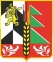           Богатое историческое прошлое, природные богатства и народные традиции нашли отражение в современном гербе Иланского района. Герб представляет собой червленый (красный) щит. В левой части щита, на фоне стилизованного изображения граней верстового столба, — лев, в правой лапе держащий лопату (обращенную косвенно вверх и влево), а в левой — серп. В центральной части золотое изображение колоса с черным обрамлением на фоне стилизованного изображения ели. В нижней части орнамент по красному полю. Герб Иланского может воспроизводиться со статусной короной.         Грань верстового столба с красноярским львом символизирует важность Иланского района в транспортной системе края, а также отражает традиционные для местных жителей занятия, связанные с обслуживанием магистралей.          Зеленый цвет в изображении — символ природы, здоровья, надежды, молодости и жизненного роста. Золотой колос на фоне стилизованного изображения ели отражает сельскохозяйственную направленность развития района, а также лесоперерабатывающую промышленность и природу, благоприятствующую развитию туризма.          Русский орнамент в нижней части герба передает фольклорные традиции, христианское вероучение, наследие и символизирует славянское происхождение населения района. Золото — символ урожая, богатства, стабильности и уважения. Красный цвет — символ силы, мужества, труда, красоты и праздника.           Герб Иланского района были утверждены решением районного Совета депутатов 15 марта 2012 г.            Наличие специального туристского логотипа и неофициальной туристской символики на территории Иланского района – нет.1.1.21.	Основные «бренды» территорииТрадиционный краевой праздник народного творчества  «Родники народные» им. К.М. Скопцова - это крупное брендовое событие, позволяющее позиционировать район как территорию самобытную, занимающуюся актуализацией традиционного народного искусства, в том числе ремесленничества. Этот фестиваль способствует формированию уникального образа края и обеспечивает самобытность развития своей территорий как творческо - патриотической среды проживаний.  	Четвертый год, как появилась новая традиция – театрализованные представления «Славные сыны Отечества» проходящие перед торжественным шествием в День Победы. Десятый год к  проведению  районная торжественная линейка выпускников «На перекрестке дорог» издается  подарочный альбом выпускника. 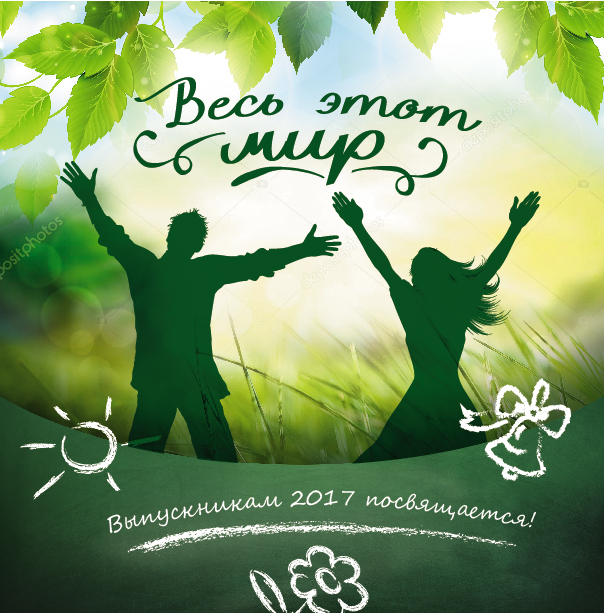 1.1.22.	Основные виды сувенирной продукции, которую можно рекомендовать гостям территории: брошюры, буклеты, открытки, сборники стихов местных поэтов, куклы – обереги, сувениры из природного материала, поделки из полимерной глины, сувениры из бумаги,  кожи.1.1.23.	Туристская сувенирная продукция прямого назначения, включая народные художественные промыслы: – открытки, брошюры, фотографии, ДПТ, картины местных художников.1.1.1.24.	Выставочная деятельность- Иланцы в годы Великой Отечественной войны;- История города и района «Три века истории»;- История транссибирской магистрали;- Вооруженное восстание рабочих Иланского против сил контрреволюции;- Выставка декоративно-прикладного творчества;- К.М. Скопцов «Родники его души»;- Почетные граждане Иланской земли»;- История русской народной куклы;- Места родные;- Я помню Иланский которого нет;- Мгновения войны;- Иланский- спортивный;- Боль моя – Афганистан.Выставки в-музее межпоселенческой детской библиотеке- музее:- Выставка декоративно-прикладного творчества «Город талантами богат» (местные умельцы);- Выставка русской старины «Путешествие  во времени», «Дорогая моя старина»;- Выставка местных художников «Радужный парад красок»;- Выставка рисунков учащихся ДШИ «Мастера волшебной кисти»;- Выставочная экспозиция «Как жили наши предки» (предметы старины);-Выставочная экспозиция «Спортивный калейдоскоп» (спортивные достижения спортсменов Иланского района».1.1.25.	Участие в федеральных, региональных государственных программах и проектах в сфере туризмаГосударственная  программа  Красноярского края  «Развитие культуры и туризма»; Министерство культуры Красноярского края, КРОО «Агентство общественных инициатив», конкурс разработки туристических маршрутов «По пути»1.1.26.	Информационные туристские ресурсы территориисайт управления культуры: http://kultura-ilansk.krn.muzkult.ru, сайт газеты «Иланские вести» http://ilanskievestit.ru/smi/main1.1.27. Мероприятия по продвижению территории1.1.28. Программы продвижения территории:Стратегия социально-экономического развития Иланского района на период до 2030 года.1.2.    Дополнительная информация о территории1.2.1. Этнический состав населенияРусские – 94,5%Украинцы – 1%Татары – 0,12%Немцы – 1,35%Азербайджанцы - 0,05%Чуваши -0,61%Армяне – 0,07Белорусы – 0,8%Киргизы – 1%Официально зарегистрированных  национально-культурных  автономий муниципального уровня  - нет.1.2.2. Административно-территориальное устройство     Административно-территориальное устройство Иланского района включает 11 муниципальных образований.  В границах муниципального образования Иланского района расположены одно городское поселение — город Иланский, и девять сельских поселений: Далайский, Ельниковский, Карапсельский, Кучердаевский, Новогородский, Новониколаевский, Новопокровский, Соколовский и Южно-Александровский сельсоветы. Административным центром муниципального образования «Иланский район» является город Иланский. Населенных пунктов в районе – 40, из которых только один является городом, остальные  – деревни и села. 1.2.3. Природно-лечебные ресурсы          В г. Иланский имеется водозаборная скважина минеральной воды  № Д-31по ул. Локомотивная,  глубиной 384 м. Исследуемая вода скважины № Д-31 относится к группе питьевых лечебно-столовых минеральных вод. По органолептическим свойствам вода прозрачная, бесцветная, без запаха и посторонних механических примесей. По уровню общей минерализации вода относится к маломинерализованным хлоридным кальциево-натриевым, со слабощелочной реакцией среды – Рн 8,0.       Хлоридные кальциево-натриевые воды с повышенным содержанием брома могут использоваться для курсового питьевого лечения в санаторно-оздоровительных учреждениях, а также для промышленного розлива для лечения хронических заболеваний желудочно-кишечного тракта, печени и желчевыводящих путей, обмена веществ и др.1.2.4. ФлораЛеса Иланского района состоят из небольшого набора древесных пород. Леса смешанные. Занято лесами – 263390 га (70,2%). Основными лесообразующими древесными породами являются сосна и береза.  Флора Иланского района включает в себя различные виды травянистых растений.1.2.5. Фауна  Животный мир Иланского района богат и разнообразен. На территории Иланского района обитают различные виды млекопитающих, пресмыкающихся, свыше 200 видов - птиц, 11 видов земноводных. Богатство и видовое многообразие фауны находится в прямой зависимости от качества среды обитания животных, состояние которой постоянно ухудшается.1.2.6. Состояние окружающей среды.Состояние окружающий среды в Иланском районе удовлетворительное.Качественный состав атмосферного воздуха в городе и в районе по загрязняющим веществам, не превышает нормы и соответствует гигиеническим требованиям.  Состояние источников централизованного питьевого водоснабжения удовлетворительное, вода из скважин соответствует гигиеническим нормативам по исследованным показателям и является доброкачественной.  Согласно представленным протоколам лабораторных исследований ионизирующие излучения на открытой местности не превышает допустимый уровень 0,2 мк3в/ч, что говорит о нормальной радиационной обстановки в Иланском районе.	     Состояние водоемов соответствует гигиеническим требованием (купание разрешено), но места массового отдыха населения отсутствует.1.2.7. Экскурсионное обслуживание. Реестр экскурсоводов. – отсутствует.2. Объекты туристского притяжения2.1.	Общее описание инфраструктуры туризма2.1.1.	Общие данные о памятниках и объектах туристского притяженияЖелезнодорожный музей Локомотивного депо, привокзальная площадь. Историко  – мемориальный  комплекс,  посвященный   памяти  иланских   рабочих,  расстрелянных   белогвардейцами 28  декабря 1918 года, в его состав входят:-водонапорная  башня   с мемориальной  доской  «Здесь  28  декабря  1918  года   были   расстреляны  белогвардейским   карательным  отрядом  рабочие  узла  ст. Иланская,  участники  вооруженного восстания  против  сил контрреволюции; -стела  с  мемориальной  табличкой  «Иланским  рабочим,  павшим  в  борьбе  за  Советскую  власть»;-стена – барельеф;--памятник «Паровоз  ЭМ – 730-73.Музейно-выставочный центр, выставочный зал детской библиотеке – музеи. Незамерзающий лесной родник с. Карапсель, Оз. Дикое с Кучердаевка.2.1.2. Сведения об объектов туристской инфраструктуры2.1.3.	Памятники, исторические здания и сооружения - нет2.1.4.	Музеи, музеи-заповедники, выставочные залы2.1.5. Усадьбы и усадебные комплексы, религиозные объекты, Объекты паломничества и религиозного туризма - нет2.1.6.	Религиозные объекты, объекты паломничества и религиозного туризма2.1.7.	Объекты природно-заповедного фонда - нет2.1.8.	Пляжные зоны, места отдыха населения - нет2.1.9.	Охотничье-рыболовные объекты - нет2.1.10.	Объекты сельского туризма - нет(являющихся или имеющих возможность быть объектами показа)2.1.11. Объекты промышленного туризма - нет (являющихся или имеющих возможность быть объектами показа)2.1.12.	Объекты делового туризма - нет2.1.13.	Спортивные сооружения, в том числе горнолыжные объекты2.1.14.	Объекты развлечения2.1.15.	Парково-рекреационные зоны3. Туристско-значимые события4. Инфраструктура туризма4.1.	Объекты размещения4.2.    Объекты общественного питания4.3.    Детские и оздоровительные лагеря - нет4.4.    Туристические компании - нет4.5.   Транспортные компании(занимающиеся или имеющие возможность заниматься транспортным обслуживанием туристов) 5. Туризм в цифрах5.1. Характеристики туристического потока - нет5.1.1. Количественные и качественные характеристики туристского потока5.1.1.1. Используемые методы статистического учета туристских потоков и состояния туристско-рекреационной сферы, периодичность сбора статистической информации, основные показатели статистического учетаСтатистический учет туристического потока не ведется, по причине отсутствия туризма в территории5.1.1.2. Туристский поток по видам туризма в тыс .чел по видам туризма: деловой, научный, культурно-познавательный, событийный, оздоровительный, активный (спортивный), паломнический - нет5.1.1.3. Число детей, прибывших на территорию региона - нет5.1.1.4.  Количество туристских предприятий, работающих в регионе-нет5.1.1.5. Общий номерной фонд – 71 к/м5.1.1.6. Численность населения, занятого в сфере туризма - нет5.1.1.7. Общий вклад туризма в экономику - отсутствует5.1.2.	Инвестиционные проекты - нет5.1.2.1.	Осуществляемые в настоящее время проектыПредлагаемые для инвестиции проекты 5.1.2.3. Меры региональной поддержки инвесторов в сфере туризма5.1.3.	Вклад туризма в экономику - отсутствуетНаличие и реализация механизмов государственно-частного партнерства в туризме (перечень проектов и структура финансирования)5.1.4.    Общий вклад в экономику – информация владельцами гостиниц, мест общественного питания не предоставленаПоступление налогов и сборов в консолидированный бюджет  Красноярского края от деятельности КСР и предприятий общественного питанияПоступление налогов и сборов от деятельности предприятий питания (тыс. рублей)Поступление налогов и сборов от деятельности коллективных средств размещения туристов (тыс. рублей)Поступление налоговых платежей в консолидированный бюджет Красноярского края по всем видам экономической деятельности хозяйствующих субъектов (тыс. рублей)Доля налоговых платежей от деятельности КСР и предприятий общественного питания в общей сумме налогов и сборов, %5.1.5.	Программы по развитию сферы туризма -  Проект Стратегии социально-экономического   развития Иланского района на период до 2030 года прошел защиту и согласование на рабочей группе Стратегий муниципальных образований при Правительстве Красноярского края 24 ноября 2017 г. В настоящее время проект Стратегии готовится на утверждение Иланским районным Советом депутатов. Направления: развитие туризма в Иланском районе включены в проект данной Стратегии. Приложение6.1. Отличительные особенности территории. 6.1.1.  Десять причин для зарубежного туриста приехать в территорию- девственная красота природы;-  русская баня;- дегустация  местных напитков, включая алкогольные;- для туристов из КНР – знакомство с социалистической историей города;- охота, рыбалка6.1.2. Пять причин для зарубежного туриста приехать в территорию, если он уже был в прошлом году-  радушие и гостеприимство иланцев, повтор программы прошлого года6.1.3.  Топ того, что Вы рекомендуете обязательно сделать туристу, который приедет в территорию- посетить памятно-мемориальный комплекс,  посвященный памяти иланских рабочих расстрелянных белогвардейцами 28 декабря 1918 года. В состав которого входят: водонопорная башня с мемориальной доской «Здесь 28 декабря 1918 года были расстреляны белогвардейским карательным отрядом рабочие узла ст. Иланская, участники вооруженного восстания против сил  контрреволюции»,  стела с мемориальной табличкой «Иланским рабочим, павшим в борьбе за Советскую власть»,  стена-барельеф;   памятник «Паровоз ЭM - 730-73» на привокзальной площади - символ города и его основной профессии – железнодорожник. (Селфи);- посетить межпоселенческую библиотеку, как библиотеку отвечающую всем современным требованиям,  экскурсию в музейно-выставочный центр,  музей локомотивного депо;- зимой: катание на лыжах, надувных санках (плюшках) на ст. Дачная;- летом: рыбалка на озерах с. Новогородка, с. Кучердаевка; тихая охота (грибная): лисички, рыжики, опята, белые – прилески                                         с. Южноалександровка,         с. Далай.6.1.4.  Наиболее достопримечательные места Железнодорожный музей Локомотивного депо, привокзальная площадь. Историко  – мемориальный  комплекс,  посвященный   памяти  иланских   рабочих,  расстрелянных   белогвардейцами 28  декабря 1918 года, в его состав входят:-водонапорная  башня   с мемориальной  доской  «Здесь  28  декабря  1918  года   были   расстреляны  белогвардейским   карательным  отрядом  рабочие  узла  ст. Иланская,  участники  вооруженного восстания  против  сил контрреволюции; -стела  с  мемориальной  табличкой  «Иланским  рабочим,  павшим  в  борьбе  за  Советскую  власть»;-стена – барельеф;--памятник «Паровоз  ЭМ – 730-73.-Музейно-выставочный центр, выставочный зал детской библиотеке – музеи. -Незамерзающий лесной родник с. Карапсель, Оз. Дикое с Кучердаевка.6.1.5. Уникальные природные объекты территорииПриродный родник с чистой водой, с. Карапсель, оз. Дикое с. Кучердаевка6.1.6. Достопримечательные промышленные объекты - нет6.1.7. Объекты территории, с которым связаны местные легенды – нет6.1.8. Топ экскурсий – нетИз имеющихся возможностей в сфере туризма на сегодняшний день можно организовать по договоренности следующие: 1.	Автобусная экскурсия: «Иланский-город при дороге». (Проезд по тракту на место первого поселения, экскурсия по городу, история названий улиц города Иланского - краеведение, местный материал, 30 мин., по предварительной   договоренности)2.	Экскурсия: «Иланский – город железнодорожников» (краеведение, местный материал, музей Локомотивного депо, 30 мин., по предварительной договоренности )3.	Робинзонада на оз. Диком (с. Кучердаевка – 268 чел. жителей, тайга, уникальное по красоте и легендам оз. Дикое, глубокое, возможна рыбалка, купание, по желанию предоставление продуктов для самостоятельного приготовления пищи; возможность побыть аборигеном, нудистом, самим собой, отсутствие сотовой связи.   и т.д. При желании возможна видеосъемка с последующим монтированием видеоролика.6.1.9. Уникальная едаМочака с кислыми блинами, цветочные оладьи в кляре, картофельные лопухи с мясом,  чувашский пирог «Хуплу», «Хоран кукули» - вареники с  соленым творогом и зеленым луком. Квас на березовом соке; брусничный, черничный клюквенные морсы; медовуха.6.1.10. Туристские, экскурсионные маршруты – постоянно-действующих нет. По предварительной договоренности:2017Наименование мероприятия(информационные туры, выставки, ярмарки, фестивали, конференции, мастер-классы, совещания по развитию туризма и т.д.)ДатаМесто проведенияКоличество посетителейКраевой фестиваль народного творчества памяти земляка-фольклориста К.М. Скопцова «Родники народные».Июльг. Иланский 3,5 – 5 тыс. чел.День железнодорожника, День городаПервое воскресенье августаг. Иланский1,5 – 2 тыс. чел.Гостиницы и аналогичные средства размещенияСпециализированные средства размещенияСпециализированные средства размещенияСпециализированные средства размещенияСпециализированные средства размещения Иные коллективные средства размещения Иные коллективные средства размещения Иные коллективные средства размещенияПредпри-ятия общест-венного питанияМуници-пальных зон отдыха (парково-рекреацион-ные зоны)Гостиницы и аналогичные средства размещенияСанаторно-курортные средства размещенияСпециализированные средства размещения        для отдыха и организации досугаСредства размещения для отдыха, оздоровления и организации досуга детей и юношестваТуристские специализированные средства размещенияКапсульные отели, апартаменты таймшера, кондоминимумы и т.п.Хостелы; общежития, меблированные       комнаты, апартаментыИндивидуальные средства размещения            (жилые дома)Предпри-ятия общест-венного питанияМуници-пальных зон отдыха (парково-рекреацион-ные зоны)2----2--62Наименование Историко-культурные достоинства объектаАвтор памятникаАдресПригодность к показуТранспортнаядоступность Историко – мемориальный  комплекс,  посвященный   памяти  иланских   рабочих,  расстрелянных   белогвардейцами 28  декабря 1918 года.  Обелиск землякам-иланцам павшим в бою с белогвардейцамиВходит в реестр памятников культурного наследия Красноярского края-г. Иланский,привокзальная площадь, ж/д парк++Памятник  «Самолет»   учителям  и  выпускникам   школы №1Исторической ценности не представляет-г. Иланский Ул. Ленина,  территория СОШ №1 ++Памятник  Ленину  (перенесен  из  Иланского   городского  парка)Исторической ценности не представляет-с. Новогородка,  у  административного здания  ОАО им. VIIСъезда Советов++Бюст  В.И. Ленина  на  постаменте  Исторической ценности не представляетс. Кучердаевка, территория  СОШ++Памятник  воинам – землякам Памятники местного значенияс. Соколовка,  сквер++Мемориальный комплекс  погибшим   сельчанамПамятники местного значенияс. Новогородка,  территория  СДК++Мемориальный  комплекс  погибшим  воинам - землякамПамятники местного значенияс. Далай, пер. Добровольский++Памятник  погибшим  воинам – землякам Памятники местного значенияс. Карапсель, ул.. Гагарина++Памятник   погибшим  воинам - землякамПамятники местного значенияс. Карапселский с/с д. Красный  Хлебороб, сквер++Памятник   погибшим  воинам - землякамПамятники местного значения с.Южно – Александровка сельсовета, д. Гавриловкатерритория СК++Мемориальный  комплекс  погибшим   воинам - землнкамПамятники местного значения с.Южно – Александровка сельсовета, ул. Школьная ++Памятник  погибшим  землякам Памятники местного значения с.Кучердаевка, териториия  СДК ++Памятник  воинам  землякамПамятники местного значения с. Новониколаевка, ул. 50 лет ВЛКСМ,  скверПамятник  воину - освободителюПамятники местного значенияп. Хайрюзовка,  территория  администрации  УП 288/3Памятник  воинам – землякам Памятники местного значения с. Новопокровка, территория  СДКНаименование объектаВедомственная принадлежностьАвтотранспортная доступностьАдресКонтактыНаличие сувенирной и другой продукции музея (выставки)Музейно-выставочный центрУправление по делам культуры, молодежной политики, физической культуры и спорта Администрации Иланского района+г. Иланский, ул. 50 КХК 88 (39173) 21-9-75+Выставочный залУправление по делам культуры, молодежной политики, физической культуры и спорта Администрации Иланского района+г. Иланский, ул. Ленина, 548 (39173) 21-3-07-Музей Локомотивного депоООО «РЖД»+г. Иланский, ул.  Комсомольская, 198 (39173)23-2-17-Наименование объектаВедомственная принадлежностьИсторико-художественные достоинства объектаАдресКонтактыАвтотранспортная доступность, возможности для парковки автотранспорта (экскурсионных автобусов и личных автомашин)Наименование объектаИсторико-художественные достоинства объектаАдресАвтотранспортная доступность, возможности для парковки автотранспорта (экскурсионных автобусов и личных автомашин)Использование объекта в экскурсияхЦерковь святого Благоверного князя Александра Невского-г. Иланский, ул. Строительная, 15А++Церковь Марии Магдалины-Иланский район, с. Новогородка,ул. Революции,2++НазваниеМесто
нахождениеКонтактыОписание(площадь, дата создания, особенности)Доступность объекта (автотранспортная доступность, наличие указателей и туристской навигации)Возможность их посещения организованными группами и неорганизованными туристами Географическое расположение пляжа (название гидрологического объекта (моря, реки, озера, водохранилища)Населенный пунктНазвание пляжа (собственник)Продолжительность купального сезона (дни)Протяженность пляжа (м)Тип пляжа - общего доступа или ограниченного (лечебные) доступаНаличие спасательной службы (да/нет)Наличие медицинской службы (да/нет)Наличие детской зоны купания – оборудованного  участка акватории с глубиной до 1,2 м (да/нет)Наличие опасных  природных процессов: размыв береговой линии, оползни, осыпи и др.) (указать)Обустройство пляжейОбустройство пляжейОбустройство пляжейОбустройство пляжейОбустройство пляжейОбустройство пляжейОбустройство пляжейОбустройство пляжейОбустройство пляжейГеографическое расположение пляжа (название гидрологического объекта (моря, реки, озера, водохранилища)Населенный пунктНазвание пляжа (собственник)Продолжительность купального сезона (дни)Протяженность пляжа (м)Тип пляжа - общего доступа или ограниченного (лечебные) доступаНаличие спасательной службы (да/нет)Наличие медицинской службы (да/нет)Наличие детской зоны купания – оборудованного  участка акватории с глубиной до 1,2 м (да/нет)Наличие опасных  природных процессов: размыв береговой линии, оползни, осыпи и др.) (указать)Туалеты (ед)Кабинки для переодевания (ед)Наличие пляжных зонтов, шезлонгов, пешеходных дорожек (настилов) и др.) (перечислить)Наличие душа, душа для ног, фонтанов с питьевой водой и др.  Наличие буйковых границ зоны купания (да/нет)Наличие кафе /ресторанов/ передвижных буфетов (ед)Наличие спортивных зон и детских площадок (перечислить)Наличие зон отдыха и купания для инвалидов (да/нет)Наличие парковки (количество машиномест)НазваниеАдрес, контактная информацияРежим функционирования и посещения Доступность объекта (автотранспортная доступность, наличие указателей и туристской навигации)Наименование объекта Адрес, место расположенияКонтактная информацияНаименование объекта Адрес, место расположенияКонтактная информацияНаименование объектаАдрес, место расположенияВедомственная принадлежностьПеречень приводимых мероприятийНаименование объектаАдрес, место расположенияВедомственная принадлежностьКоличество мест, пропускная способностьВиды спортаПериоды функционированияЛыжная трассаИланский район ст.Дачная Управление по делам культуры, молодежной политики, физической культуры и спорта Администрации Иланского района100 / 100лыжные гонкиНоябрь-февральХоккейная коробка г.Иланский ул. Ленина 1Управление по делам культуры, молодежной политики, физической культуры и спорта Администрации Иланского района0/75хоккей с шайбойНоябрь-февральМБУ Физкультурно-спортивный центр «Иланский»г.Иланский ул.Красная 33Управление по делам культуры, молодежной политики, физической культуры и спорта Администрации Иланского района500/150конькобежный спорт,легкая атлетика, футболкруглогодичноМногофункциональнаяспортивная площадкакруглогодичногоиспользованияг. Иланский,ул. Ленина, 1Управление образования Администрации Иланского района0/75хоккей с шайбой,баскетбол,фаерболкруглогодичноНаименование объектаАдрес, место расположенияОсобенности туристско-экскурсионного обслуживанияМКДЦ «Орион»ДКЖ«Железнодорожников»11 СДК (сельский дом культуры)г. Иланскийул. Ленина,56ул. Набережная,46д. Степаново,Карапсельского сельсовета;с. Карапсель;с. Далай;с. Новогородка;с. Новопокровка;с. Южно-Александровка;с. Кучердаевка;п. Хайрюзовка;с. Ельники;с. Соколовка;с. НовониколаевкаОрганизация событийного туризмаНаименование Адрес, место расположенияРежим функционированияПарковая зона в двух микрорайонах городаГ. Иланский, ул. Ленина (городской парк), ул.Садовая (железнодорожный парккруглогодичныйНазвание мероприятияДата проведенияВид событияКраткое описаниеГрафические материалы краевой праздник «Родники народные» им. К.М. Скопцова;Июль, 1р/2 гфестиваль народного-художественного творчества  Праздничное шествие, концертная программа, торговля, ярмарка, мастер-классы, аттракционы -День города/День железнодорожникаИюль,/август ежегодноПраздничное мероприятиеПоздравления, награждения, вручение грамот, вечернее мероприятие для молодежи, концерт, торговля, аттракционы, фото-зоны-День Победы9 мая/ежегодноПраздник посвященный Дню ПобедыТеатрализованный пролог «Защитники Отечества», «Бессмертный батальон», праздничное шествие колонн, привалы  -Наимено-вание Адрес, место располо-женияКоличество номеровКоличество койко-местКонтактная информацияЧисленность размещенныхСтепень загрузкиСредняя (минимальная) стоимость проживаниягостиница «Березка,г. Иланский, ул. 30 лет Победы, 1244588 (39173)2-11--93615 чел. в год10-12 чел. в день500 руб.Гостиница «Иланская»Трасса М53, при повороте в город81389607644946Запускается в эксплуатацию с 01.02.2018 гЗапускается в эксплуатацию с 01.02.2018 гНаименование Адрес, место расположенияХарактеристика кухниЧисло посадочных местКонтактная информацияПрактика и потенциальные возможности обслуживания туристских и экскурсионных группКафе «Молодежное»г. Иланский,ул. 30 лет Победы, д.12Обычная русская кухня7039173-3-15-74+Кафе «Журавушка»г. Иланский,ул. 40 лет ВЛКСМОбычная русская кухня16-Закусочная «Чайхана»г. Иланский,Красная, 46Восточная кухня10-Кафе-бар «Ленкорн»г. Иланскийул. 40 лет ВЛКСМ, 4Обычная русская кухня5589607678253+Закусочная Денерг. Иланский,Красная, 48Восточная кухня4-Пицерия «Венеция»Профсоюзная 23Пицца выпечка холодные закуски2089029565777Возможно дневное обслуживание детских экскурсийКафе «Иланский»Трасса М53, при повороте в городВосточно-русская кухня4089607644946+Наименование Адрес, место расположенияВедомственная принадлежностьКоличество местСредняя заполняемостьПериоды функционированияНаименование Адрес, место расположенияКонтактная информацияФИО руководителяРежим работыНаименование Адрес, место расположенияКонтактная информацияФИО руководителяКоличество автобусов, микроавтобусов турклассаИланский филиал ГПКК«Краевое АТП»г.Иланский, ул. Трактовая, 2758(39173) 2-14-60Майданов Виталлий ПетровичАвтобусов туркласса - нет,обычные автобусы – 21 ед. Наименование инвестиционного проектаКраткая информация об инвестиционном проектеОбъем инвестицийГоды реализации проектаНаименование инвестиционного проектаКраткая информация об инвестиционном проектеОбъем инвестицийГоды реализации проектаНазвание маршрутаХарактеристика маршрута (тематика маршрута, год начала функционирования маршрута, сертифицированность,категория сложности Описание маршрута (цель и объекты показа)Расположение (пункты, через которые пролегает маршрут), протяженность маршрута, продолжительностьВид транспортана маршруте Организатор маршрута, контакты  Знакомьтесь, ИланскийЗнакомство с городом,  райономГородские достопримечательности, природа, ближайшие от Иланского населенные пункты2-3 часаавтобусУправление по делам культуры, молодежной политики, физической культуры и спорта Администрации Иланского района8(39173) 2-13-43